Actionbound instructieficheInstallatie + opstart:Afsluiten van oriëntatieloop:Stap 1Download de app ‘Actionbound’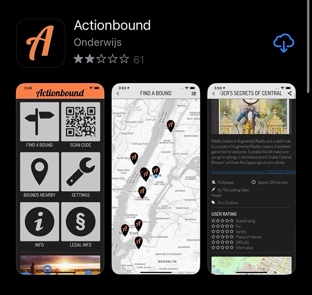 Stap 2Open de app Stap 3Vink ‘ik ga akkoord’ aan + druk op ‘aan de slag’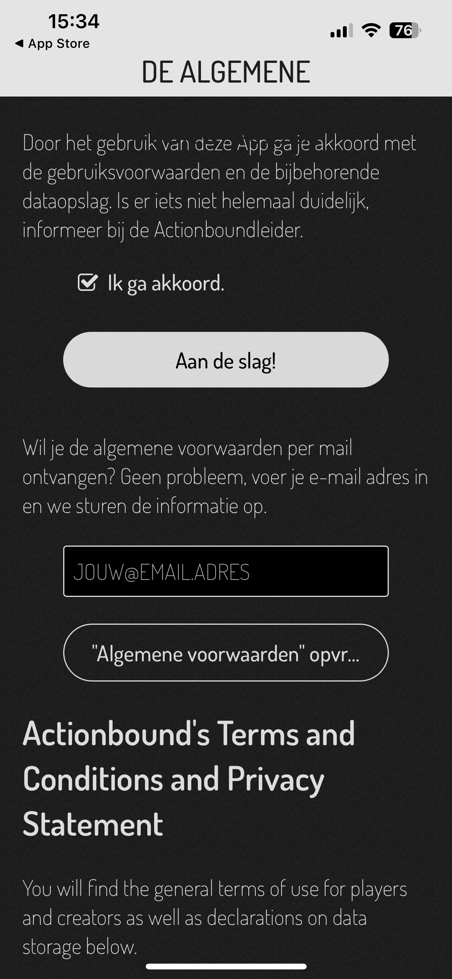 Stap 4Druk op ‘scan de code’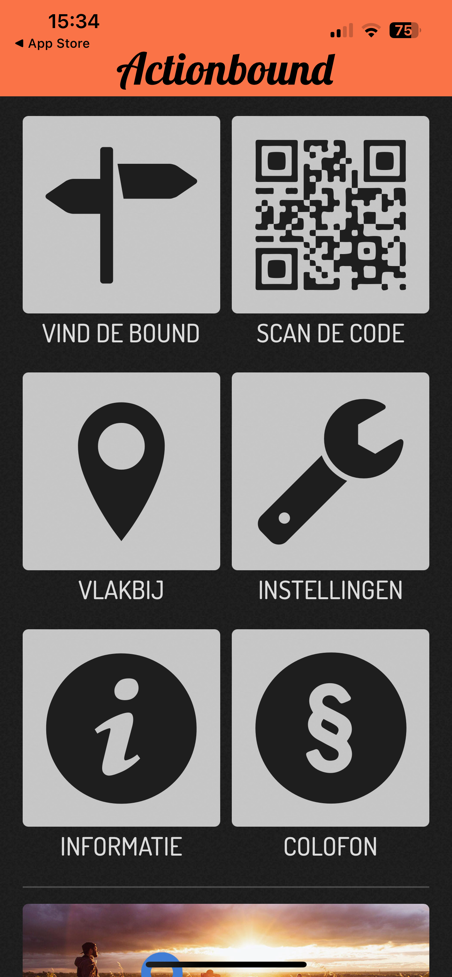 Stap 5Scan de code met je gsmStap 6Druk op ‘bound downloaden’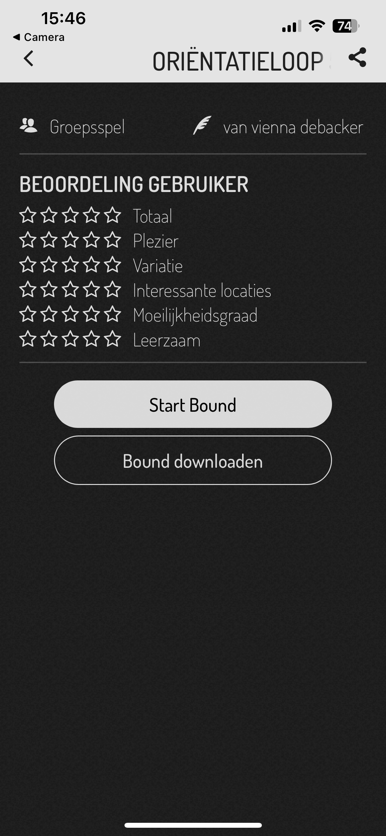 Stap 7Druk op play tekentje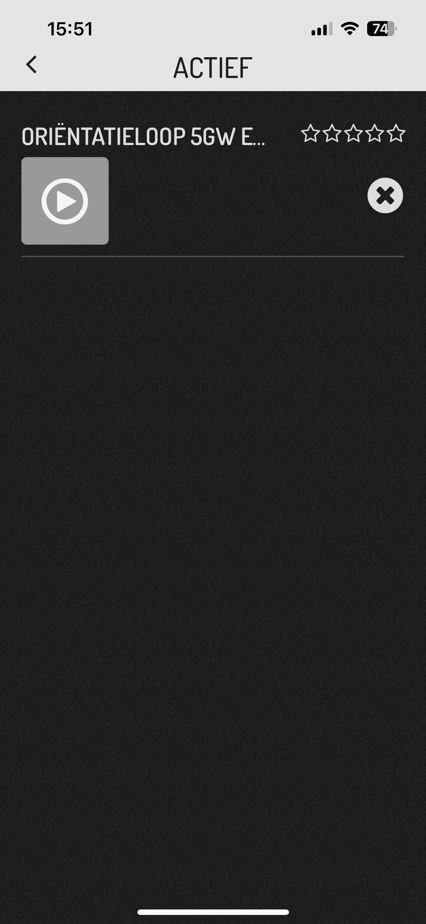 Stap 8Vul een groepsnaam in bij ‘hoe heet jullie team?Vul in elk vak de namen van jullie groep in bij ‘hoe heten jullie’Vink ‘wij zijn akkoord’ aan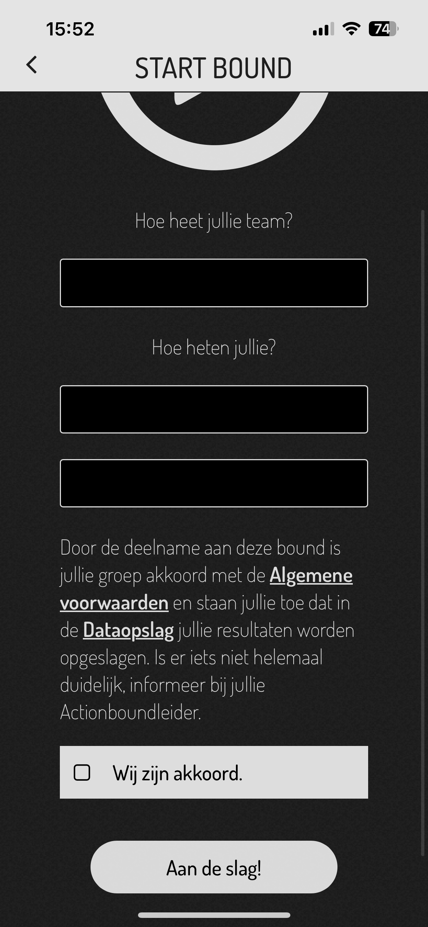 Stap 9Druk op ‘resultaat tonen’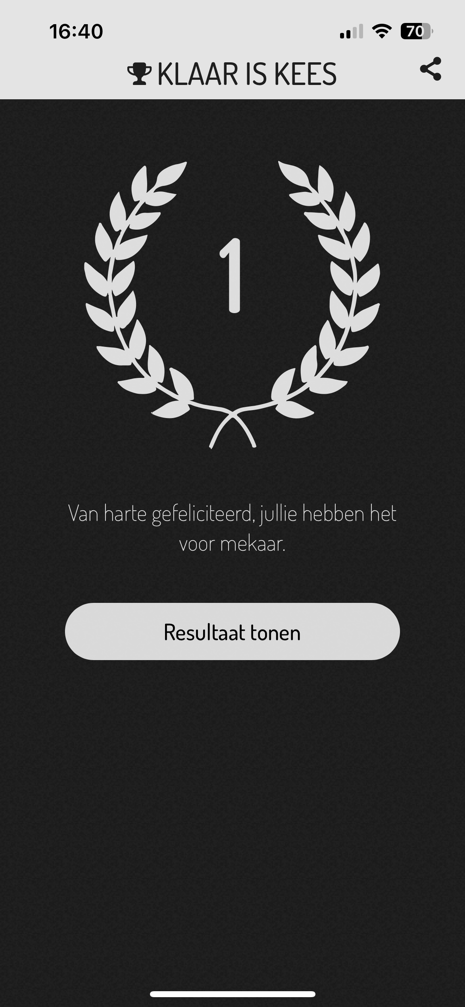 Stap 10Wil je het resultaat van de loop -> vul je e-mail in en druk op ‘verder’Wil je geen resultaten ontvangen -> druk op ‘verder’ zonder e-mail in te vullen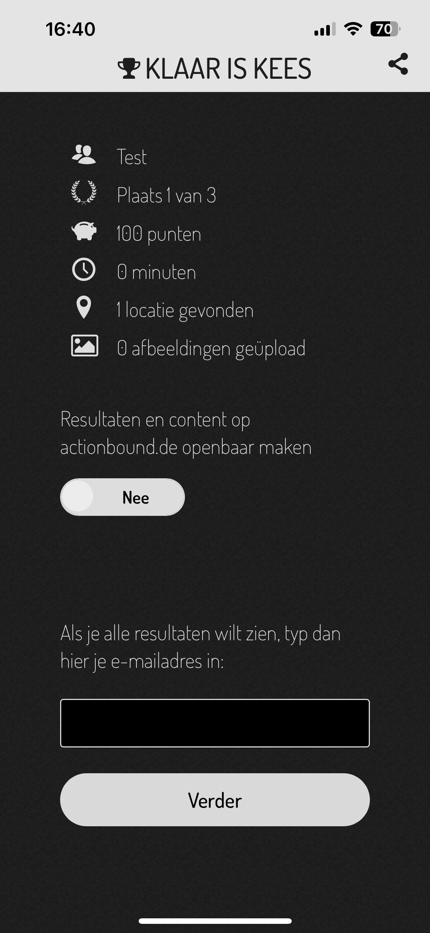 Stap 11Heb je een opmerking? Schrijf deze gerust bij opmerkingen.Geef feedback aan de hand van de sterren in te kleuren. Druk hierna op ‘verzenden’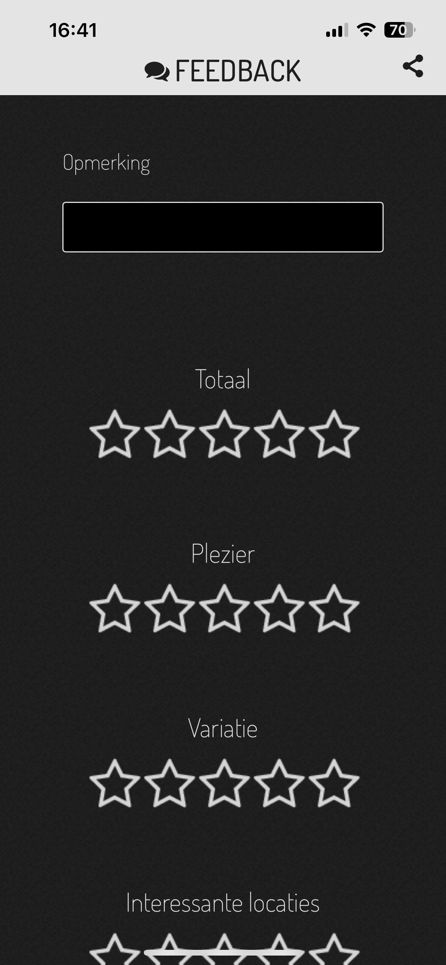 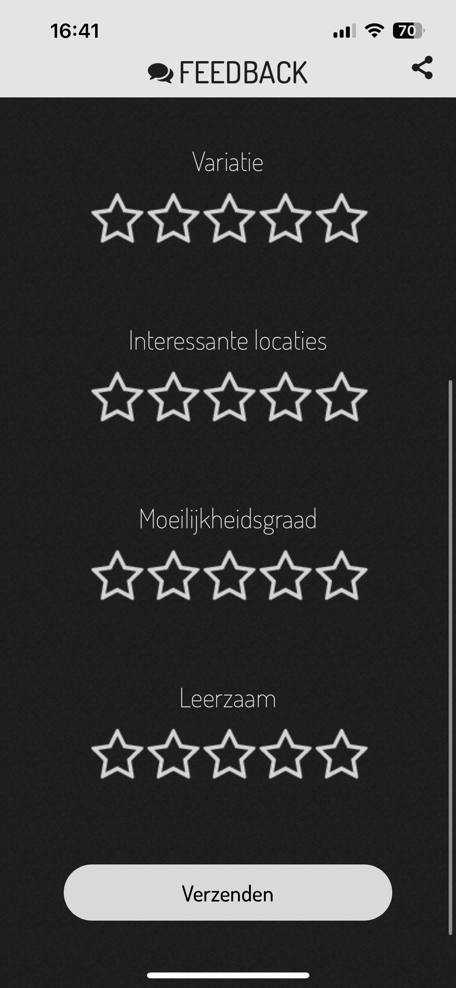 